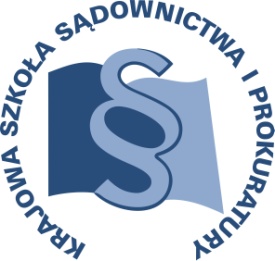 OSU-II.401.70.2017			                      Lublin, 27 stycznia 2017 r.C 21/A/17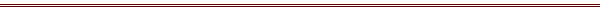 P R O G R A MSZKOLENIA DLA SĘDZIÓW ORZEKAJĄCYCH W WYDZIAŁACH CYWILNYCH I GOSPODARCZYCH, ASYSTENTÓW SĘDZIÓW ORZEKAJĄCYCH W TYCH WYDZIAŁACH, A TAKŻE PROKURATORÓW I ASESORÓW PROKURATURY ZAJMUJĄCYCH SIĘ SPRAWAMI Z ZAKRESU PRAWA CYWILNEGO TEMAT SZKOLENIA:„Prawo właściwe dla zobowiązań umownych”DATA I MIEJSCE:5 – 7 czerwca 2017 r.		Zajęcia:Krajowa Szkoła Sądownictwa i Prokuraturyul. Krakowskie Przedmieście 6220-076 LublinZakwaterowanie:Hotel Victoria
ul. Narutowicza 58/60 20-016 LublinORGANIZATOR:Krajowa Szkoła Sądownictwa i ProkuraturyOśrodek Szkolenia Ustawicznego i Współpracy Międzynarodowejul. Krakowskie Przedmieście 62, 20 - 076 Lublintel. 81 440 87 10OSOBY ODPOWIEDZIALNE ZE STRONY ORGANIZATORA:merytorycznie:					organizacyjnie:sędzia Paweł Zdanikowski 			gł. specjalista Artur Nakonieczny tel. 81 440 87 27 				tel. 81 440 87 21 e-mail: p.zdanikowski@kssip.gov.pl		e-mail: a.nakonieczny@kssip.gov.pl WYKŁADOWCY:Jacek Widło dr hab. nauk prawnych, prof. KUL, Kierownik Katedry Międzynarodowego 
i Europejskiego Prawa Prywatnego KUL. Sędzia Sądu Okręgowego w Lublinie. Wykładowca akademicki i na aplikacjach. Współautor Komentarza do Ustawy 
o zastawie rejestrowym i rejestrze zastawów, monografii „Zastaw rejestrowy na prawach” i wielu publikacji z prawa cywilnego, handlowego, prywatnego. Brał udział w pracach nad nowelizacją ustawy o zastawie rejestrowym i rejestrze zastawów, członek zespołu Komisji Kodyfikacyjnej Prawa Cywilnego ds. zastawu i zabezpieczeń rzeczowych w projekcie Kodeksu cywilnego.Michał Wojewoda radca prawny, dr hab. nauk prawnych, kierownik Zakładu Międzynarodowego Obrotu Cywilnego w Katedrze Prawa Cywilnego na Wydziale Prawa 
i Administracji Uniwersytetu Łódzkiego. Zajęcia prowadzone będą w formie seminarium PROGRAM SZCZEGÓŁOWYPONIEDZIAŁEK 	5 czerwca 2017 r.od godz. 12.00     zakwaterowanie w hotelu14.00 – 15.00 	lunch w KSSiP15.00 – 16.30	Transgraniczny charakter sprawy – o kolizyjnym sposobie myślenia.	Podstawy prawa prywatnego międzynarodowego. 	Prowadzenie – Jacek Widło 16.30 – 16.45 	przerwa 
16.45 – 18.15 	Podstawy prawa prywatnego międzynarodowego (c.d.). Zagadnienia intertemporalne i relacje pomiędzy poszczególnymi aktami prawnymi: zakres obowiązywania ustawy z dnia 12 listopada 1965 r. Prawo prywatne międzynarodowe, ustawy z dnia 4 lutego 
2011 r. Prawo prywatne międzynarodowe, zakres obowiązywania Konwencji rzymskiej z 19 czerwca 
1980 r. o prawie właściwym dla zobowiązań umownych i Rozporządzenia Parlamentu Europejskiego i Rady (WE) nr 593/2008 z dnia 17 czerwca 2008 r. w sprawie prawa właściwego dla zobowiązań umownych (Rzym I). Relacja Konwencji rzymskiej i Rozporządzenia Rzym I do umów dwustronnych i wielostronnych - kolizyjnych 
i merytorycznych. 	Prowadzenie – Jacek Widło 19.00  	kolacja w hoteluWTOREK 		6 czerwca 2017 r.7.00 – 8.00           śniadanie w hotelu9.00 – 10.30	Prawo właściwe dla zobowiązań umownych według Rozporządzenia Rzym I (zakres podmiotowy 
i przedmiotowy).	Wybór prawa właściwego. Wybór następczy, problem zmiany statutu (w tym wybór w toku postępowania). 	Prowadzenie – Jacek Widło 	10.30 – 10.45 	przerwa 
10.45 – 12.15 	Poszukiwanie prawa właściwego wobec braku wyboru prawa. Łączniki obiektywne w Rozporządzeniu Rzym I.	Prowadzenie – Jacek Widło 	12.15 – 13.00 	lunch w KSSiP13.00 – 14.30  	Wybór kolizyjny a wskazanie materialnoprawne. Zakres statutu kontraktowego. Statut formy umowy. 	Prowadzenie – Michał Wojewoda 14.30 – 14.45 	przerwa14.45 – 16.15	Styk statutu kontraktowego z innymi statutami. Przepisy wymuszające swe zastosowanie, klauzula porządku publicznego, prawo niejednolite. 	Prowadzenie – Michał Wojewoda ok. 18.00    	kolacja w hoteluŚRODA 		7 czerwca 2017 r.7.00 – 8.00 	śniadanie w hotelu8.30 – 10.00	Rozwiązywanie i omawianie kazusów dotyczących problematyki prawa właściwego dla zobowiązań umownych. 	Prowadzenie – Michał Wojewoda 10.00 – 10.15 	przerwa 
10.15 – 11.45 	Rozwiązywanie kazusów – ciąg dalszy.	Ustalenie treści i zasady stosowania prawa obcego.	Prowadzenie – Michał Wojewoda 11.45 		lunch w KSSiP Program szkolenia dostępny jest na Platformie Szkoleniowej KSSiP pod adresem:http://szkolenia.kssip.gov.pl/login/ oraz na stronie internetowej KSSiP pod adresem: www.kssip.gov.plZaświadczenie potwierdzające udział w szkoleniu generowane jest za pośrednictwem Platformy Szkoleniowej KSSiP. Warunkiem uzyskania zaświadczenia jest obecność na szkoleniu oraz uzupełnienie znajdującej się na Platformie Szkoleniowej anonimowej ankiety ewaluacyjnej (znajdującej się pod programem szkolenia) dostępnej w okresie 30 dni po zakończeniu szkolenia.Po uzupełnieniu ankiety zaświadczenie można pobrać i wydrukować z zakładki 
„moje zaświadczenia”.